Foto de reunión y presentación del informe del curso de OIM.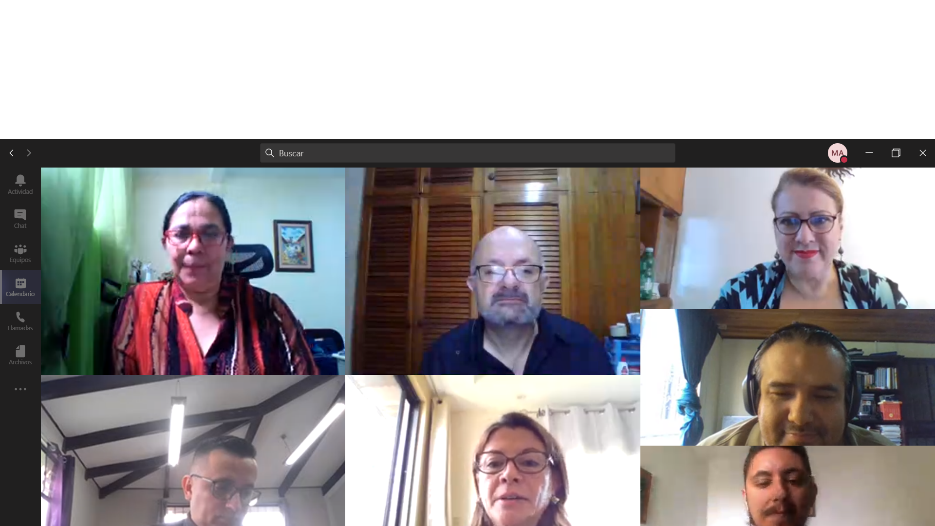 I. INFORMACIÓN GENERALNúmero de Minuta:No SMR 04-2020No SMR 04-2020No SMR 04-2020Asunto de reunión:Sesión Subcomisión de acceso a la justicia para la población migrante y refugiada. Reunión Extraordinaria, agosto - 2020Sesión Subcomisión de acceso a la justicia para la población migrante y refugiada. Reunión Extraordinaria, agosto - 2020Sesión Subcomisión de acceso a la justicia para la población migrante y refugiada. Reunión Extraordinaria, agosto - 2020Lugar:Videoconferencia mediante plataforma Microsoft Teams Videoconferencia mediante plataforma Microsoft Teams Videoconferencia mediante plataforma Microsoft Teams Fecha25 de agosto de 202025 de agosto de 202025 de agosto de 2020Hora inicio:9:00 am.Hora final:10:40 am.II. PARTICIPANTESNOMBREOFICINARol NOMBREOFICINARol Marcela Allón Sala II CoordinadoraAna BriceñoDefensa PúblicaRepresentanteMarcela HinkelammertCENDEROSRepresentanteAlejandra BogarinACNURRepresentante Gabriela RodríguezCidehum RepresentanteCatalina Espinoza A.Escuela JudicialRepresentanteFrancesca TabelliniOIMRepresentanteAngie CalderónUnidad de Acceso a la JusticiaRepresentanteJorge BlancoRed de Jóvenes sin FronterasRepresentanteDavid CaroRed de Jóvenes sin FronterasRepresentanteFreddy ChacónOIJRepresentante Mayela PérezMinisterio PúblicoRepresentanteIngrid Bermúez VindasConamajEjecutaraMayren Vargas ConamajEjecutoraGustavo SileskyConamajEjecutorIII. ASUNTOS TRATADOSTemaResponsableArtículo  Primero: Aprobación de la Agenda:Bienvenida, Marcela Allón, Magistrada Coordinadora Subcomisión.Informar sobre resultados de curso de Trata de Personas con OIMInformar sobre folleto de género y derechos humanos de las mujeres Asuntos variosPresentación de curso virtual de Refugio y Apatridia, a cargo de Escuela Judicial. Informar sobre charlas virtuales con Conatt Informar sobre solicitud de Unidad de Acceso a la justicia para revisar el estatuto de la justicia y derechos de las personas usuariasSe aprueba la agenda por la subcomisión Marcela Allón e Ingrid Bermúdez Vindas Puntos de agendaSe realiza una bienvenida a cargo de la Sra. Marcela Allón y la Sra. Ingrid Bermúdez, quien informa sobre las actividades que se llevarán a cabo en el marco del 35 aniversario de Conamaj. Informe de curso virtual con OIM-Se presentan los temas que se desarrollaron en el curso, las fechas y los webinar realizados.-De 39 personas matriculadas, 21 personas finalizaron el curso completo.  -OIM preparó un certificado que ya fue remitido a todas las personas que aprobaron en su totalidad el curso. -OIM está divulgando una encuesta a las personas participantes para conocer sus impresiones del curso y continuar enriqueciéndolo.  -Se agradece a OIM todo el apoyo y compromiso para poder realizar este curso. -Se manifiesta interés por parte de las personas integrantes de la Subcomisión de tener acceso a los videos de los Webinar y presentaciones utilizadas por las expertas. -Se comenta la importancia de aprovechar el trabajo realizado y replicar el curso para el próximo año. Lic.  Gustavo Silesky, Conamaj Informar sobre folleto de género y derechos humanos de las mujeres -Se realizó una presentación con el contenido del fascículo de género y derechos humanos de las mujeres, correspondiente a la serie “Facilitando la justicia en las comunidades”. -Algunas personas integrantes de la Subcomisión mostraron interés en recibir el folleto y distribuirlo entre sus redes. -Se manifiesta la importancia realizar acciones vinculadas a la migración y refugio con una perspectiva de género. Así como campañas informativas en la materia. Mayren VargasConamajAsuntos varios-Se comenta sobre la actividad de presentación del curso virtual de Refugio y Apatridia, realizado con la Escuela Judicial y con el apoyo de ACNUR. -Se informó sobre las charlas virtuales que se están preparando sobre el tema de tráfico ilícito de migrantes, impartidas por Conatt, con el apoyo de las unidades de capacitación y la Escuela judicial para las convocatorias y coordinación. -Se informó sobre el oficio que remitió la Unidad de Acceso a la Justicia a la Subcomisión, solicitando se valore el estatuto de la justicia y derechos de las personas usuarias, para su respectiva actualización. Pues dicho documento actualmente no cuenta con la perspectiva de las diferentes poblaciones en condición de vulnerabilidad que indica las Reglas de Brasilia. Lic.  Gustavo Silesky, Conamaj IV. ACUERDOS TOMADOSACUERDOSACUERDOSACUERDOSDescripciónResponsablePlazo AcuerdosAcuerdo 8-2020: Conamaj remitirá invitación a todas las personas integrantes de la Subcomisión de las actividades correspondientes al 35 aniversario de Conamaj. Acuerdo 9-2020: OIM y Conamaj coordinarán replicar el curso virtual de Trata de personas con fines de explotación laboral para el I trimestre de 2021. De igual forma, se contará con el apoyo de las Unidades de Capacitación y la Escuela Judicial, para las respectivas convocatorias. Acuerda 10-2020: OIM remitirá los enlaces de los Webinar y las presentaciones utilizadas por las expertas, para que sean compartidas a todas las personas integrantes de la Subcomisión. Acuerdo 11-2020: Conamaj y CIDEHUM realizarán una reunión de trabajo para plantear posibles actividades enfocadas en la atención a víctimas de trata de personas. Acuerdo 12-2020: Conamaj remitirá el fascículo de género y derechos humanos de las mujeres a todas las personas integrantes de la Subcomisión. Acuerdo 13-2020: Conamaj remitirá a integrantes de la Subcomisión el documento de Estatuto de la justicia y derechos de las personas usuarias. Se da plazo hasta el viernes 04 de septiembre para que remitan sus observaciones y consideraciones. Integrantes de la SubcomisiónV. ANEXOS